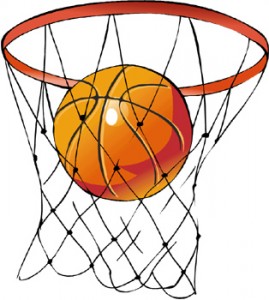 Basketball PICTURE/WORD GameObjective:  (Group class into teams and they will compete to win a prize.)Students will give the correct word that goes with the picture given by teacher. Response:  Students will receive a chance to shoot the “paper ball” to earn points for their team.Prize:  The winning team will get to choose either a piece of candy or a sticker for their token board. Vocabulary List:       Topic:  AnimalsButterfly                                FishCow                                       FoxDog                                       SheepElephant                                OwlPanda				     PigTiger				    Teddy Bear